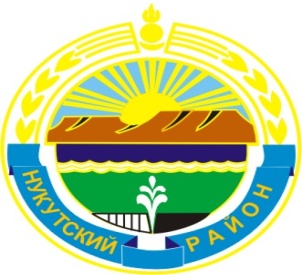 МУНИЦИПАЛЬНОЕ  ОБРАЗОВАНИЕ«НУКУТСКИЙ  РАЙОН»АДМИНИСТРАЦИЯМУНИЦИПАЛЬНОГО ОБРАЗОВАНИЯ«НУКУТСКИЙ РАЙОН»ПОСТАНОВЛЕНИЕот 01 февраля 2018 года                             № 41                                              п. НовонукутскийОб утверждении состава ОбщественногоСовета муниципального образования«Нукутский район»          В целях обеспечения эффективного и постоянного взаимодействия органов местного самоуправления муниципального образования «Нукутский район» с общественностью, в соответствии с Федеральными законами от 06.10.2003 года № 131-ФЗ «Об общих принципах организации местного самоуправления в Российской Федерации»,   от 21 июля 2014 года № 212-ФЗ «Об основах общественного контроля в Российской Федерации», согласно постановления Администрации муниципального образования «Нукутский район» от 30 декабря 2016 года № 295 « Об утверждении Положения об Общественном Совете муниципального образования «Нукутский район», руководствуясь ст. 35 Устава муниципального образования «Нукутский район», АдминистрацияПОСТАНОВЛЯЕТ:Утвердить состав Общественного Совета муниципального образования «Нукутский район» (Приложение№1).  Опубликовать настоящее постановление в печатном издании «Официальный курьер» и разместить на официальном сайте муниципального образования «Нукутский район».Считать утратившим силу постановление Администрации муниципального образования «Нукутский район»  от 17 марта 2017 годы № 69 «Об утверждении состава Общественного Совета муниципального образования «Нукутский район».  Контроль за исполнением настоящего постановления оставляю за собой.
          Мэр                                                                                                                      С.Г. ГомбоевПриложение №1к постановлению АдминистрацииМО «Нукутский район»от 01.02.2018 г. № 41СоставОбщественного Совета муниципального образования «Нукутский район»Кривощекова Наталья Анатольевна - директор МКУ «КДЦ МО Хадахан». Григорьева Людмила Николаевна – участковый уполномоченный по социальной работе на территории МО «Закулей». Васюткина Любовь Константиновна- заведующая Ункурликским детским садом. Гаранкин Николай Филиппович – социальный работник  Комплексный центр социального обслуживания населения по Нукутскому району. Романчук Светлана Анатольевна – библиотекарь МКУ «КДЦ» МО «Алтарик». Хасанова Рашида Анваровна – пенсионерка.Дудина Людмила Андреевна – библиотекарь МО «Первомайское». Имегенова Татьяна Робертовна – директор КДЦ МО «Нукуты».Осопова Екатерина Артуровна - домохозяйка.Дырбеева Наталья Парамоновна – пенсионерка.Доржиева Светлана Климентьевна – глава КФХ.Бугланова Людмила Спиридоновна – учитель русского языка и литературы МБОУ Новонукутская СОШ, председатель Совета ветеранов работников образования Нукутского района. Желбанова Тамара Ивановна – председатель БНКА. Гусева Людмила Трофимовна – председатель районного Совета ветеранов